Дидактическая игра «Сокровища малахитовой шкатулки»Авторы: Сираева Юлия Михайловна,  старший воспитатель Маркова Лайло Хамидовна, воспитательПояснительная запискаДидактическая игра «Сокровища малахитовой шкатулки» создана в процессе реализации поисково-исследовательского проекта «От завода к городу. Ремесла Екатеринбурга». Объекты культурного наследия, созданные предыдущими поколениями и выдержавшие испытание временем, необходимо передавать подрастающему поколению как нечто ценное и почитаемое.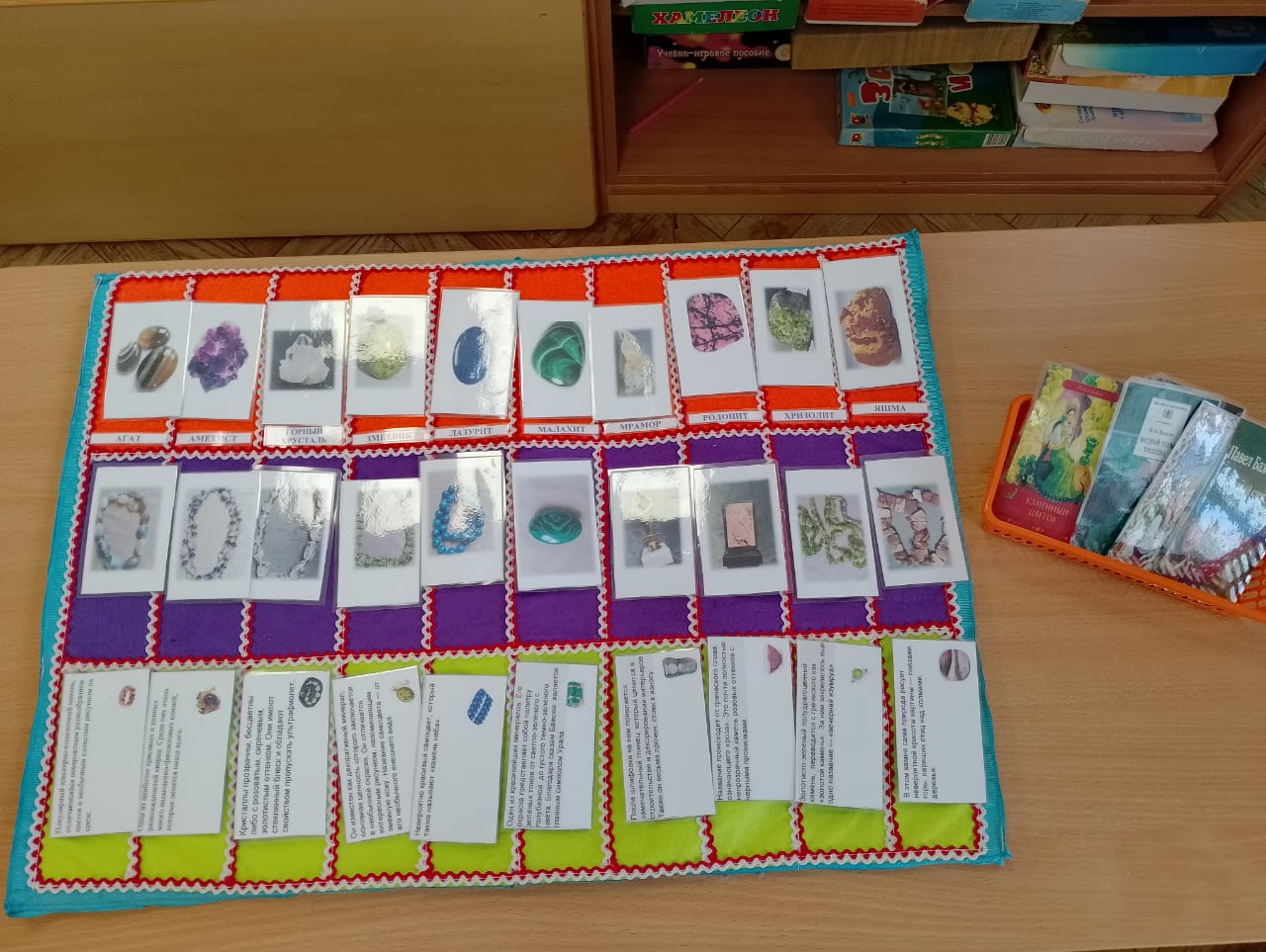 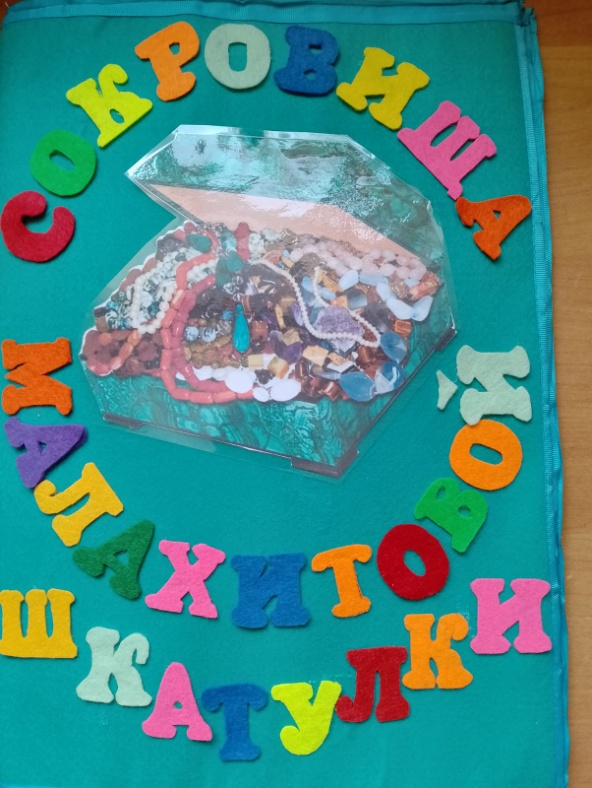 В ходе реализации проекта воспитанники познакомились с работой завода «Русские самоцветы», который до 1917 года назывался «Екатеринбургская  гранильная фабрика».Совместно с педагогами и родителями воспитанники узнали, почему на гербе Екатеринбурга изображена похожая на колодец рудокопная шахта и серебряная плавильная печь; изучили историю создания и преобразования «Екатеринбургской гранильной фабрики»; выяснили, что на ней производили в прошлом и в настоящее время; вместе с родителями изготовили макет «Екатеринбургской гранильной фабрики». В процессе работы над проектом в детском саду создан музей «Сокровища Урала». Подбирать экспонаты для музея помогали воспитанникам все педагоги детского сада и родители. Таким образом, в группе появилась музейно-образовательная среда для творческого и духовного развития, воспитания чувства патриотизма детей старшего дошкольного возраста. 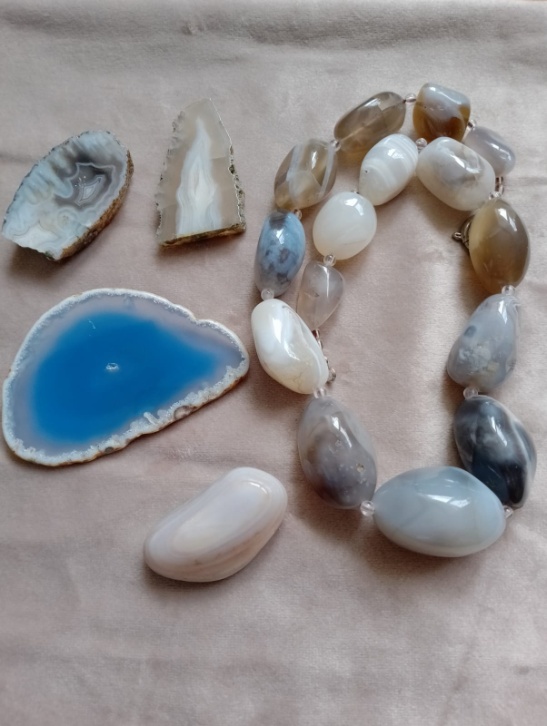 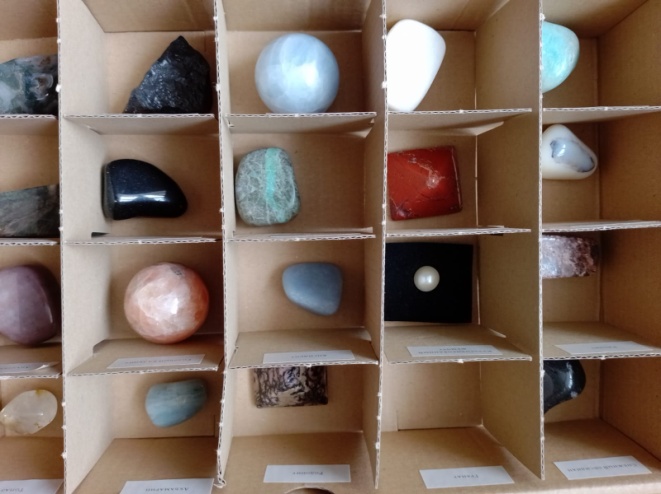 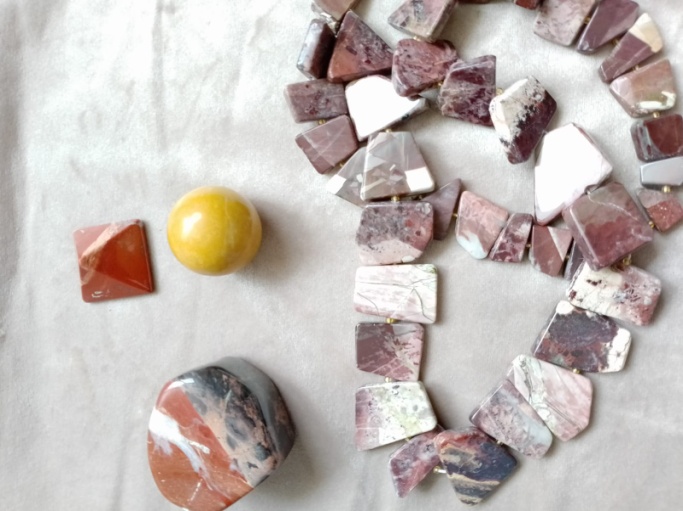 Дидактическая игра «Сокровища малахитовой шкатулки» является составной частью музея «Сокровища Урала», включающая сведения о природных богатствах родного края, которые обрабатывали на «Екатеринбургской гранильной фабрике», интересные факты о минералах и полезных ископаемых. Так же игра позволяет углубиться в знание сказов П.П. Бажова.          Цель: совершенствование условий для нравственно-патриотического воспитания детей старшего дошкольного возраста.            Задачи:формировать знания детей об исторических событиях развития науки и технологии в Свердловской области и Екатеринбурге, а также влияние научных и технологических достижений на развитие региона и страны; развивать коммуникативные навыки;активизировать словарный запас;способствовать развитию творческой активности, самостоятельности, инициативы.Функции игры:- развивающая:  игра способствует формированию у воспитанников интереса к истории Екатеринбурга, к народным традициям и ремеслам, дает начальные представления о богатствах недр родного края, развивает навыки общения;- воспитательная: формирование у воспитанников чувства любви к своему, краю, уважение к его традициям и обычаям, бережного отношения к природным богатствам.Экспонаты музея «Уральская кладовая», используемые в игре:Описание игрового пособия:Дидактическая игра  «Сокровища малахитовой шкатулки» рассчитана на детей старшего дошкольного возраста (5 – 7 лет). В игре можно участвовать индивидуально и в команде от 2 до 10 человек.Комплектация игры:Игровое поле из фетра размером 45*60 сантиметров. На нем расположены 3 дорожки – зеленая, фиолетовая и оранжевая. Каждая дорожка разделена на 10 частей. Таким образом, игровое поле состоит из 30 ячеек, по 10 в каждом ряду.Так же в игру входит 4 комплекта карточек на липучках:- карточки с изображением минералов и полезных ископаемых,- карточки с изображением изделий ювелирного и камнерезного искусства,- карточки с загадками и интересными фактами об этих минералах,-  дополнительные карточки (повышенный уровень сложности) - с изображением сказов П.П. Бажова.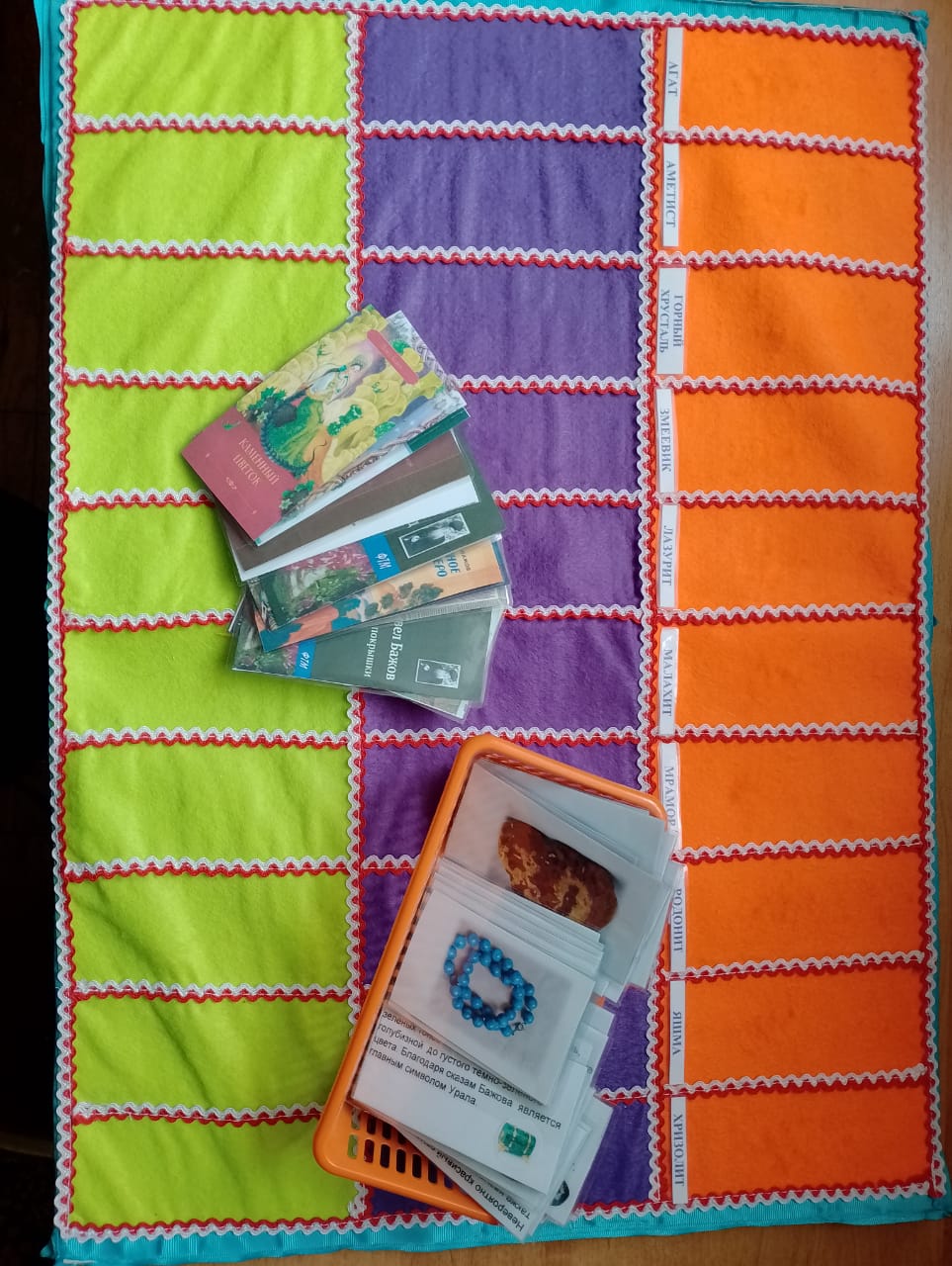 Инструкция: Игрокам предлагается 4 варианта заданий:1.  используются карточки с изображение минераловДети по очереди берут карточку и соотносят изображение с названием минерала на оранжевой дорожке.2. используются карточки с изображением изделий ювелирного и камнерезного искусстваДети по очереди берут карточку, определяют, из чего сделано данное изделие и размещают под этим минералом на фиолетовой дорожке.3.используются карточки с загадками о минералахДети по очереди берут карточку, отгадывают загадку и размещают на зеленой дорожке под изображением минерала.4.задание повышенного уровня сложности (по желанию воспитанников) используются карточки с изображением сказов П.П. БажоваДети по очереди берут карточку с изображением сказа П.П. Бажова и определяют, какой из минералов упоминался в этом сказе.Правила игры: На оранжевой дорожке нужно соотнести изображение минерала с его названием. Игроки по очереди берут  карточки и выкладывают в ячейку с нужным названием. Например, карточку с  изображением малахита выкладываем в ячейку с названием «малахит».Когда  карточки закончатся, игроки смогут узнать, какие минералы добывали на Урале и обрабатывали на «Екатеринбургской гранильной фабрике».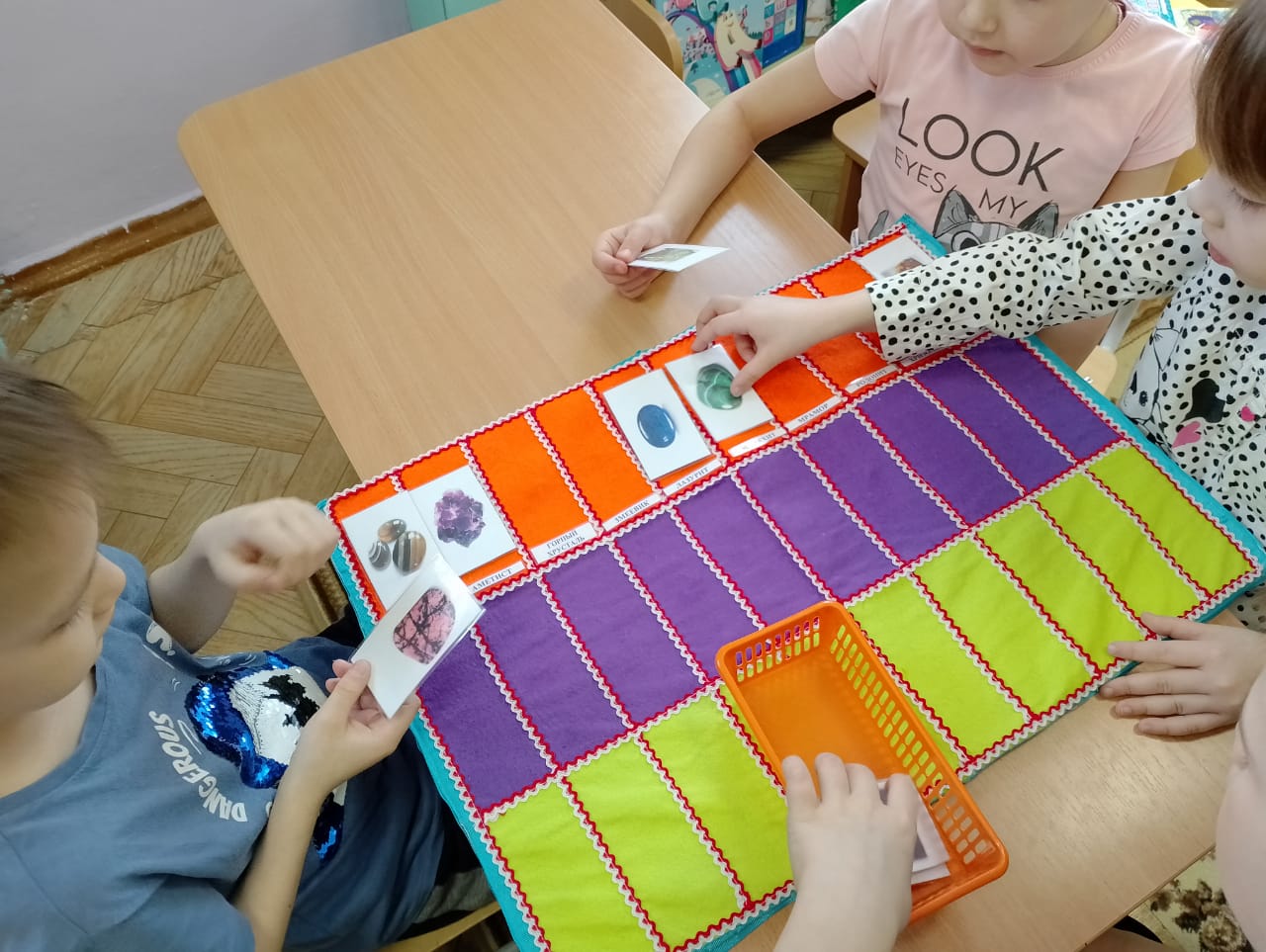 Затем нужно заполнить фиолетовую дорожку. Игроки по очереди берут  карточки и определяют, из какого минерала  изготовлено изделие.Например, карточку  с изображением вазы из родонита выкладываем под карточку с изображением самого родонита.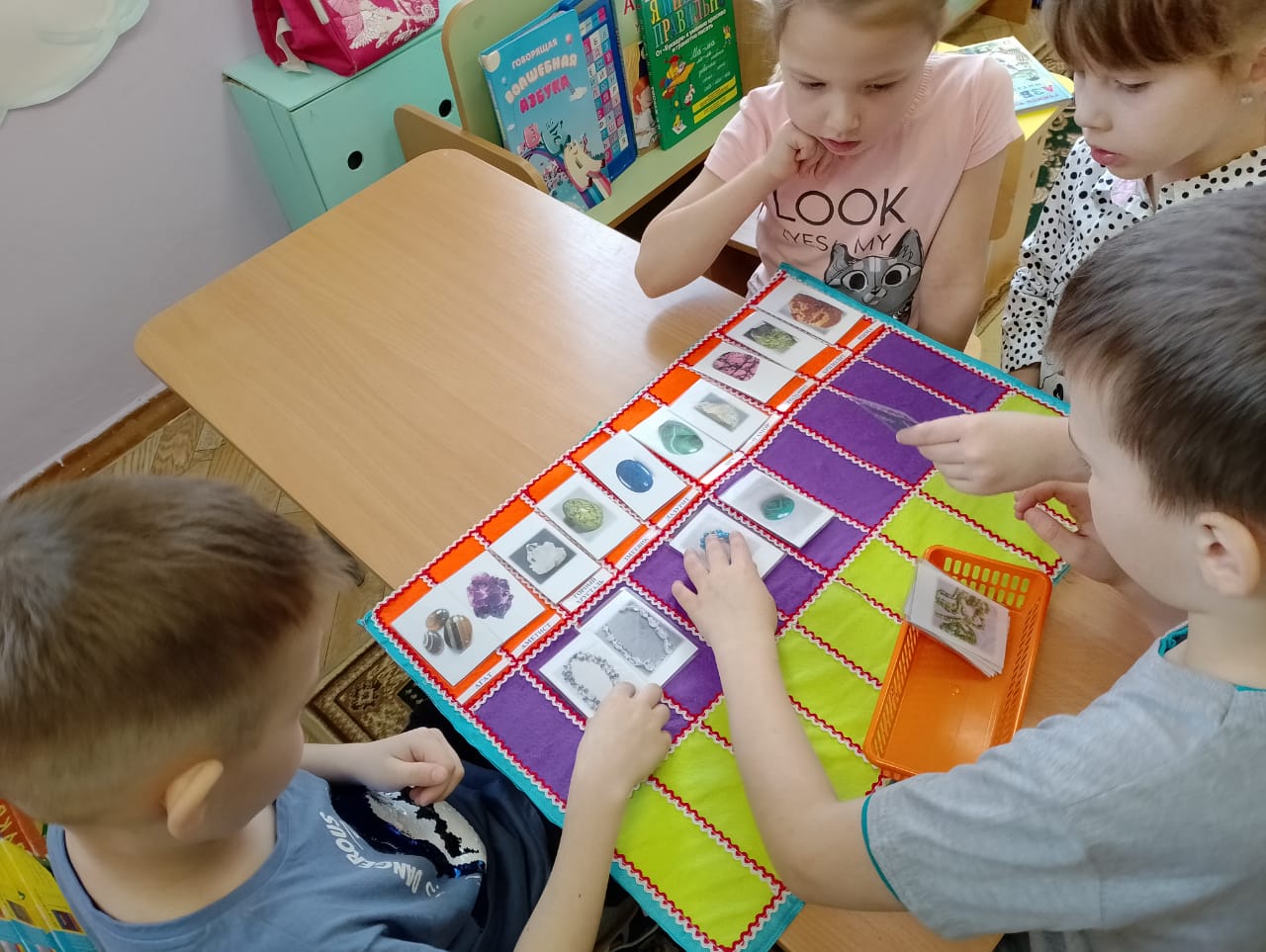 Осталось заполнить зеленую дорожку. Игроки по очереди берут  карточки с загадками, отгадывают их и выкладывают под карточку с изображением минерала – отгадки.Например, невероятно красивый самоцвет, который также называют «камень неба» - это лазурит.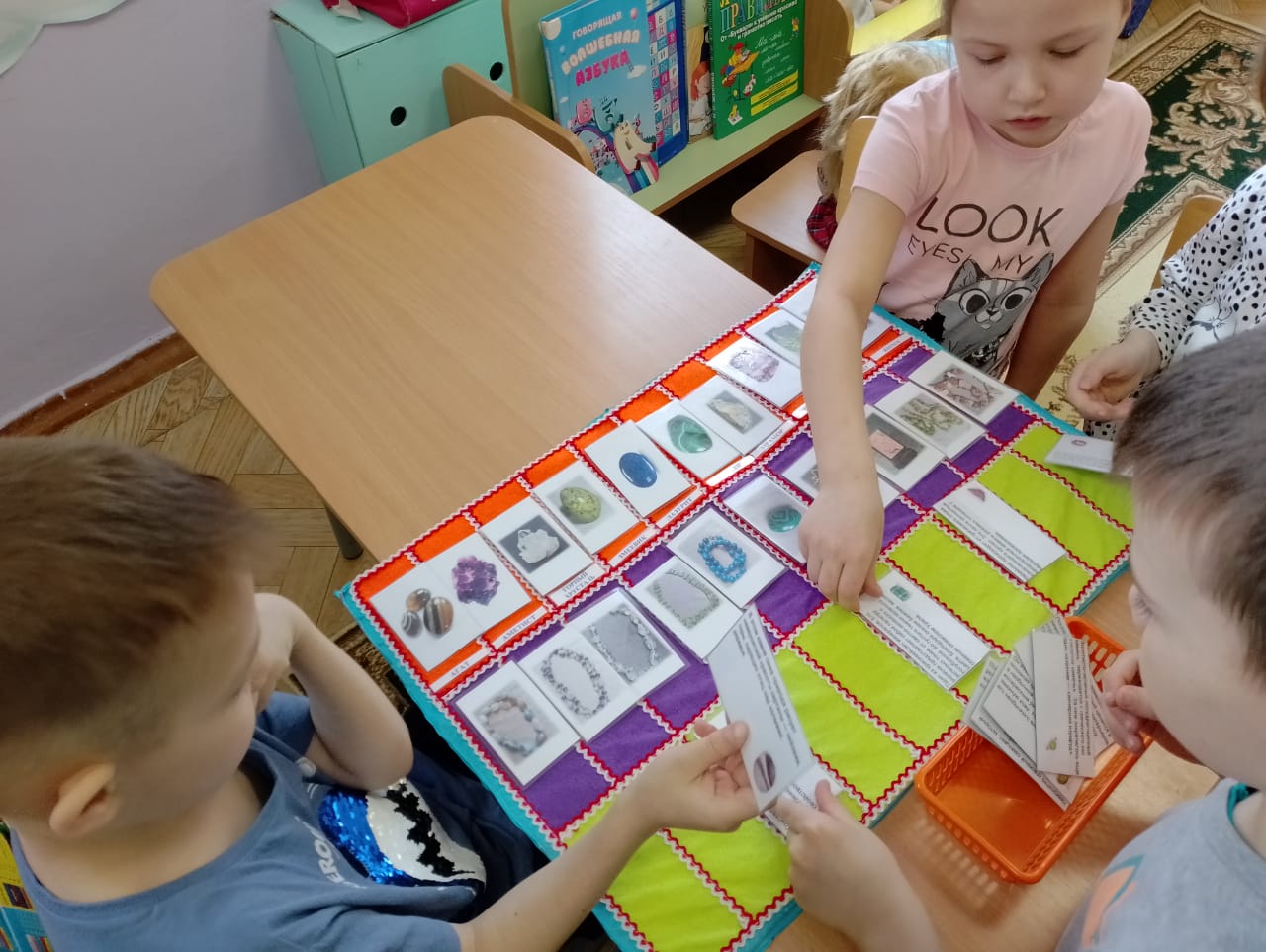               Выигрывает тот, кто не сделал ни одной ошибки!     Для самых активных и продвинутых знатоков творчества уральского писателя П.П. Бажова  подготовлен дополнительный комплект карточек. Игроки по очереди берут карточку, определяют, какой минерал упоминался в этом сказе и размещают карточку под изображением этого минерала.Агат – сказ «Хрупкая веточка»Аметист – сказ «Орлиное перо»Горный хрусталь – сказ «Золотые дайки»Змеевик – сказ «Каменный цветок»Лазурит (лазоревка) – сказ «Медной горы хозяйка»Малахит – сказ «Травяная западенка»Мрамор – сказ «Дорогое имячко»Родонит (орлец) – сказ «Хрупкая веточка»Хризолит – сказ «Серебряное копытце»Яшма – сказ «Железковы покрышки»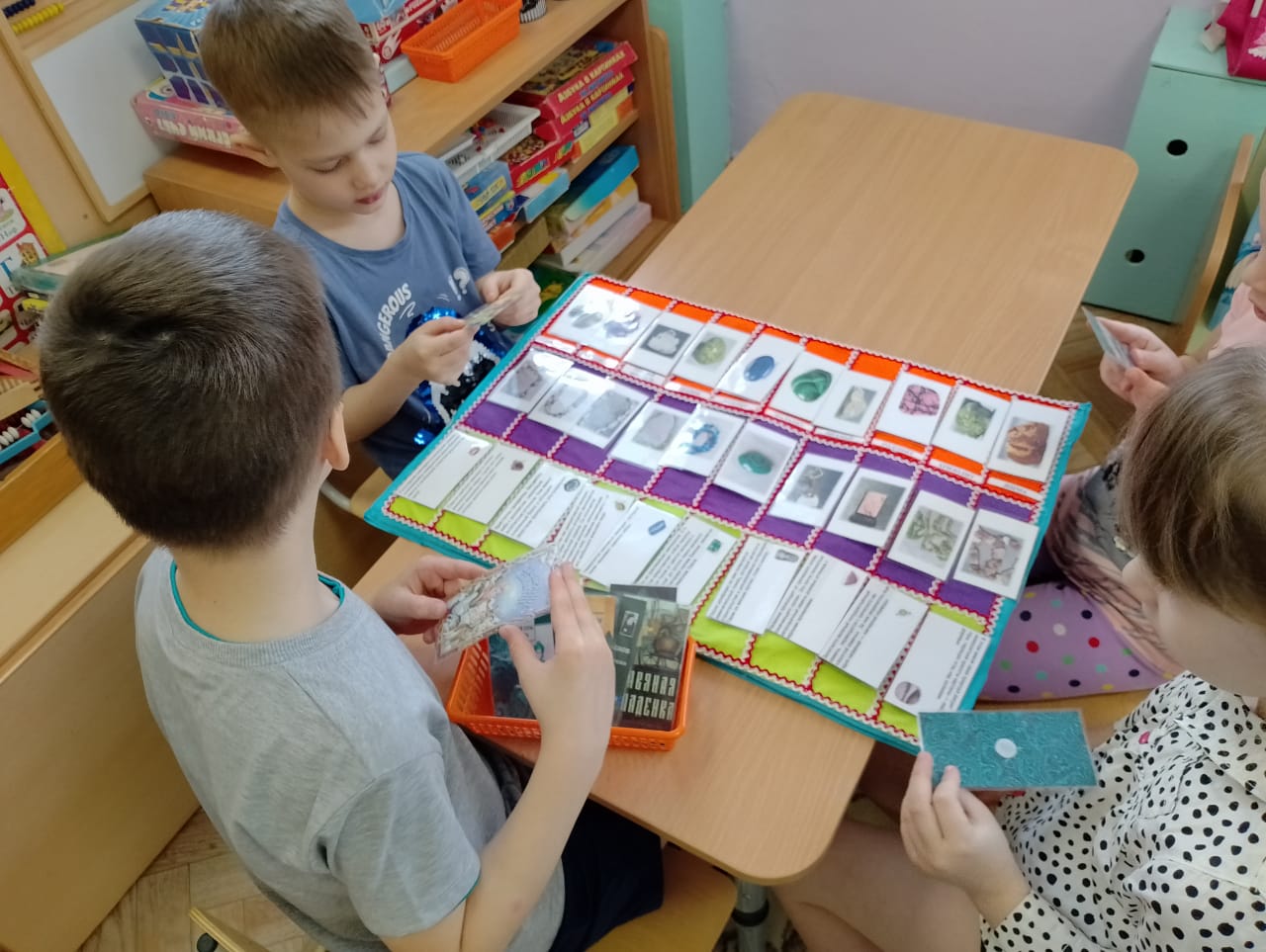 Тот, кто сделал меньше всего ошибок, получает звание «ЗНАТОК»!Карточки, содержащие интересные факты о выбранных экспонатах1Агат Бусы из агата2АметистКолье из аметиста3Горный хрустальБусы из горного хрусталя4ЗмеевикКолье из змеевика5ЛазуритБусы из лазурита6МалахитБрошь из малахита7МраморКубок с подставкой из мрамора8РодонитВаза из родонита9ХризолитБусы из хризолита10           Яшма          Бусы из яшмы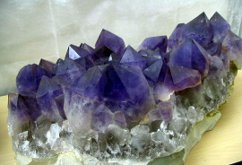 АметистОдна из наиболее красивых и ценных разновидностей кварца. Среди них очень много насыщенно-фиолетовых камней, которые ценятся выше всего.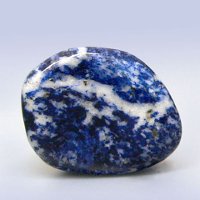 Лазурит (лазоревка)Невероятно красивый самоцвет, который также называют «камень неба».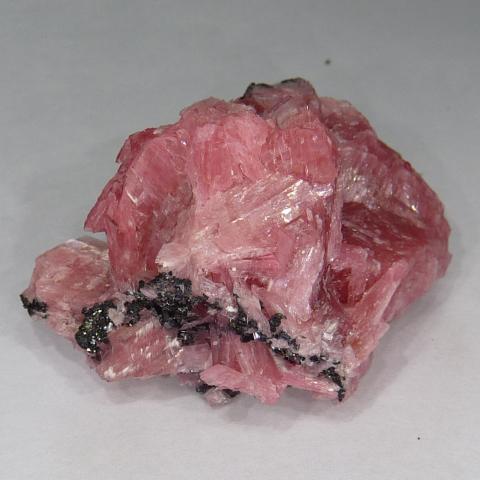 Родонит (орлец)Название происходит от греческого слова, означающего «роза». Это почти полностью непрозрачный камень розовых оттенков с черными прожилками.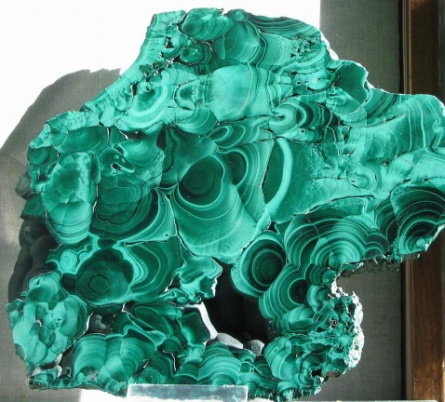 МалахитОдин из красивейших минералов. Его окраска представляет собой палитру зеленых тонов от светло-зеленого с голубизной  до густого темно-зеленого цвета. Благодаря сказам Бажова  является главным символом Урала.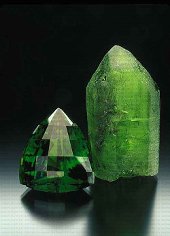 ХризолитЗолотисто-зеленый полудрагоценный камень,  переводится с греческого как «золотой камень».  За ним закрепилось еще одно название — «вечерний изумруд»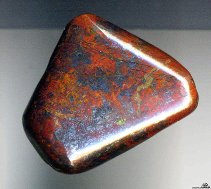 ЯшмаВ этом камне сама природа рисует невероятной красоты картины — пейзажи, горы, парящих птиц над холмами, деревья.
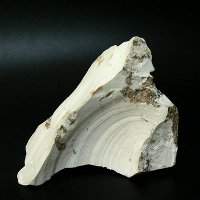 МраморПосле шлифовки на нем появляется замечательный глянец, который ценится в строительстве и декорировании интерьеров. Также он весьма прочен, стоек к износу.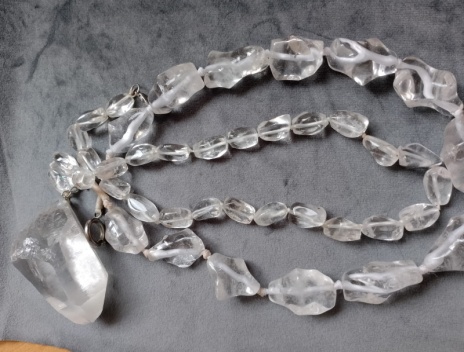 Горный хрустальКристаллы прозрачны, бесцветны либо с розоватым, сиреневым, золотистым оттенком. Они имеют стеклянный блеск и обладают свойством пропускать ультрафиолет.
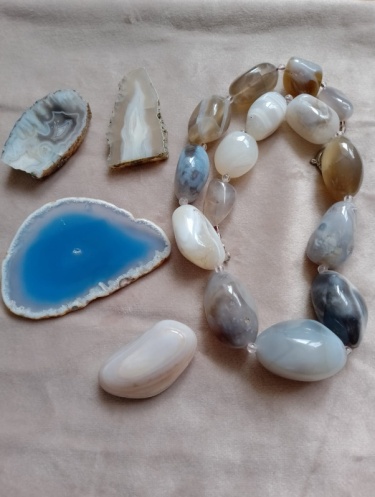 АгатПопулярный ювелирно-поделочный камень, отличающийся невероятным разнообразием цветов и необычным слоистым рисунком на срезе.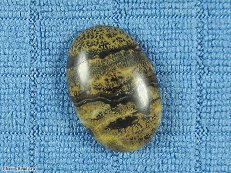 ЗмеевикОн известен как декоративный минерал, основная ценность которого заключается в необычной окраске. Он отличается интересным рисунком, напоминающим змеиную кожу. Название самоцвета — от его необычного внешнего вида.